Тема: Начальные сведения о циклах.Цель: формирование действий применения программного кода с    повторяющимися элементами (циклом)Задачи: 1. Научить  выделять повторяющиеся действия и приводить примеры                   событий с повторяющимися действиями.               2. Ввести понятие «цикл», написание программного кода цикла. 3. Развивать логическое мышление, внимание. 4. Совершенствовать коммуникационные качества и умения.Необходимые материалы:1. Компьютеры с доступом к системе КОДВАРДС. 2. Папка – бортовой журнал (дневник) юного инженера-спасателя.3. Презентация. 4. Рабочие листы с заданиями. 5. Ручки, цветные карандаши. 6. Писчая бумага А4.Ход занятия.Часть 1. Некомпьютерная активность. Открытие новых знанийУчитель: «Добрый день, вы уже встречались на уроках с задачами, где нужно найти закономерность и продолжить цепочку (учитель показывает такие задачи и решает их с детьми):Слайд №1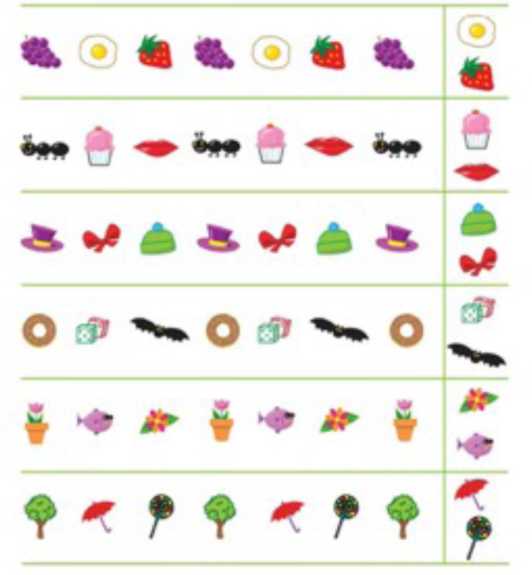 Учитель: «Как вы решаете такие задачи?» Слушаем ответы. Нужно акцентировать внимание детей на выделение повторяющейся части рисунка.Учитель: «Хорошо. Представьте, что у вас есть робот, который может рисовать цветные геометрические фигуры (как на рисунке). Какие команды ему нужно дать, чтобы он нарисовал нам такую цепочку?»Слайд №2Дети называют команды, учитель корректирует их при необходимости, и записывает на доске. Есть ли здесь команды, которые повторяются? Слушаем ответы.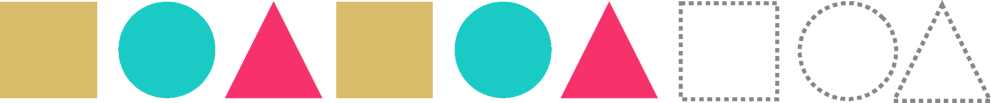 Учитель: «Теперь спрошу по-другому: есть ли здесь несколько команд, которые повторяются? Да, это виноград, яичница, клубника. Такое повторение нескольких действий в программировании называется циклом.»Слайд №3Концепция №4: ЦИКЛУчим новое слово и определение: Цикл - это повторение одних и тех же действий. Игра №1Задание: Придумать свою задачу-загадку на цепочку.1.	Разбейтесь на пары.2.	Придумайте задачу для своего друга и дайте ему ее для решения.Даём детям время для решения поставленной задачи.3.	Проверяем, спрашиваем, комментируем.Делаем акцент, спрашивая: “А где в твоём задании цикл (повторение)?”Игра №2Задание: Составить для учителя (робота) программу, в которой будет один или несколько циклов.1.	Разбейтесь на группы.2.	Учитель будет роботом.Используйте те команды, которые вы уже знаете.3.	Каждая команда зачитывает свою программу, а учитель её выполняет.4.	Затем обсуждаем, что получилось, а что нет.Часть 2. Компьютерный практикумУчитель: «Мы откачали воду из купола на предыдущих занятиях. Пора навести порядок. Нужно убрать масляные пятна. Но сначала подготовимся к миссии!»Физкультминутка: Проверяем слаженность действий - вместе выполняем упражнения, а теперь продолжаем подготовку к спасательной операции - за компьютеры!Слайд № 4, 5Новая команда loop - цикл. Структура команды выглядит следующим образом:loop 2 - начало циклаrobot.rotate right - тело цикла robot.move 3 end - конец циклаПедагог поощряет взаимообучение в группе, поддерживает сюжетную линию. Компьютерные задания: Убираем масляные пятна в топливном цехе.Выполняют задания в среде Кодвардс.Пример задания:Нужно убрать все масляные пятна. Попробуй написать программу, используя цикл.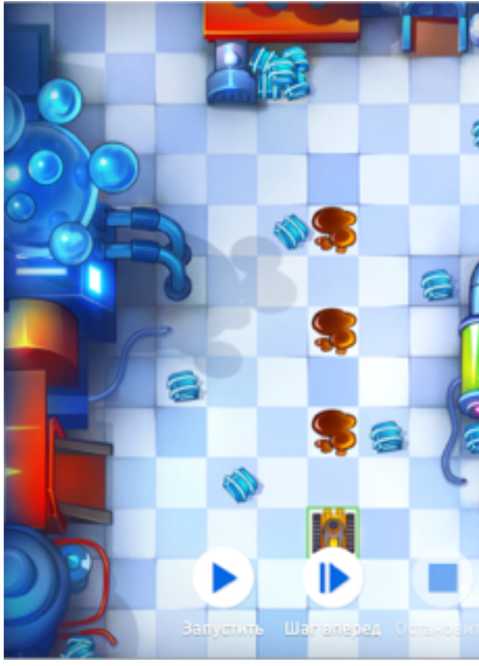 Исходного кода нет	      Финальный код:loop 3robot.move 2endЧасть 3. РефлексияИгра живого действия "Я тебя запрограммирую!"Группы строят алгоритм из карточек - параллельная группа его выполняет.Кратко записываем в бортовые журналы (Лист №9.2), что узнали, озвучивание основных моментов от групп.